		Соглашение		О принятии согласованных технических правил Организации Объединенных Наций для колесных транспортных средств, предметов оборудования и частей, которые могут быть установлены и/или использованы на колесных транспортных средствах, и об условиях взаимного признания официальных утверждений, выдаваемых на основе этих правил Организации Объединенных Наций*(Пересмотр 3, включающий поправки, вступившие в силу 14 сентября 2017 года)_________		Добавление 136 – Правила № 137 ООН		Поправка 2Дополнение 1 к первоначальному варианту Правил − Дата вступления в силу: 29 декабря 2018 года		Единообразные предписания, касающиеся официального утверждения легковых автомобилей в случае лобового столкновения с уделением особого внимания удерживающей системеНастоящий документ опубликован исключительно в информационных целях. Аутентичным и юридически обязательным текстом является документ: ECE/TRANS/WP.29/2018/43._________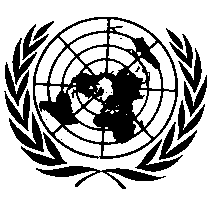 ОРГАНИЗАЦИЯ ОБЪЕДИНЕННЫХ НАЦИЙ		Приложение 3 Пункт 5.2.4.1 изменить следующим образом:«5.2.4.1	Для измерения осевого сжимающего усилия используется КЧХ 600».E/ECE/324/Rev.2/Add.136/Amend.2−E/ECE/TRANS/505/Rev.2/Add.136/Amend.2E/ECE/324/Rev.2/Add.136/Amend.2−E/ECE/TRANS/505/Rev.2/Add.136/Amend.2E/ECE/324/Rev.2/Add.136/Amend.2−E/ECE/TRANS/505/Rev.2/Add.136/Amend.216 January 2019 